Inscription au Carrefour jeunes - chercheurs - entreprisesMatériaux innovants, métiers d’avenirJeudi 2 avril 2015- ESIREM-DijonESIREM Dijon - 9 Avenue Alain SAVARY - 21000 DIJONAmphithéâtreA retourner pour le 15 mars 2015 à Conseil Relation Ecole Entreprisepar mail : cree@ac-dijon.frpar Fax : 03 45 62 76 25CREE - Rectorat - 2G rue du général Delaborde - 21000 DIJON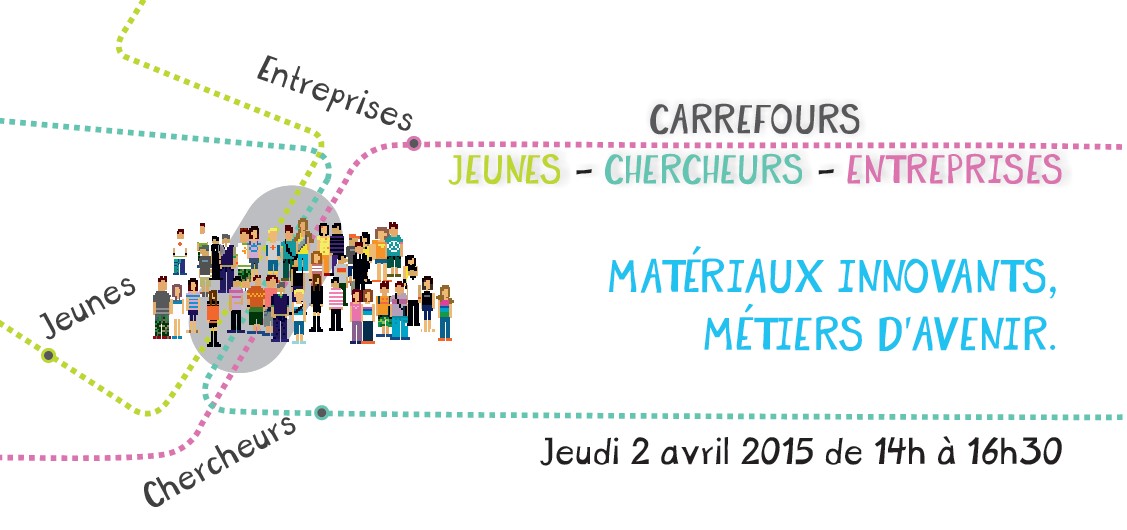 Etablissement :	Classe (niveau et série) :  	Nombre d’élèves :	Nombre d’accompagnateurs :	Nom et mail du professeur référent :	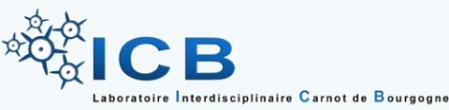 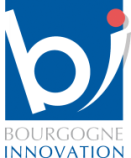 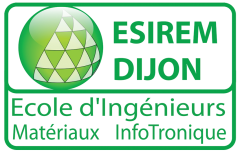 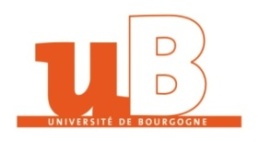 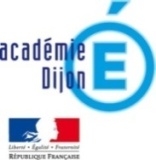 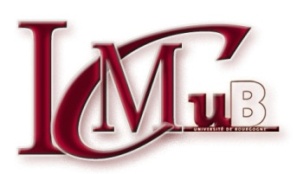 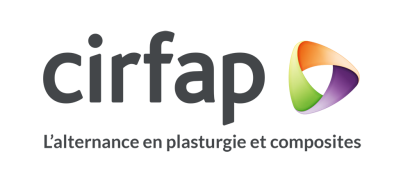 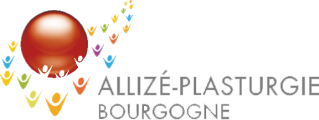 